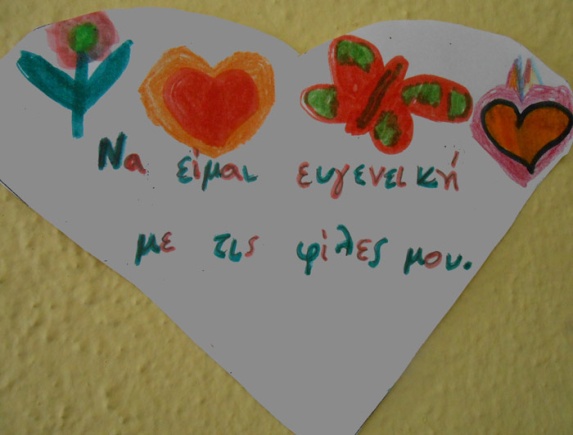 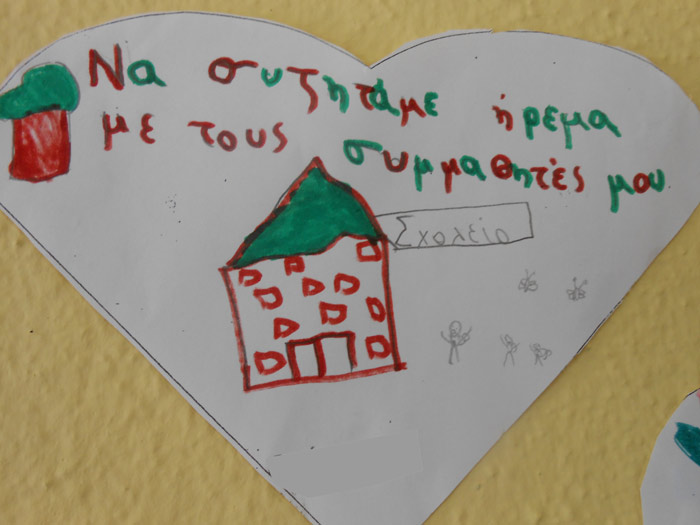 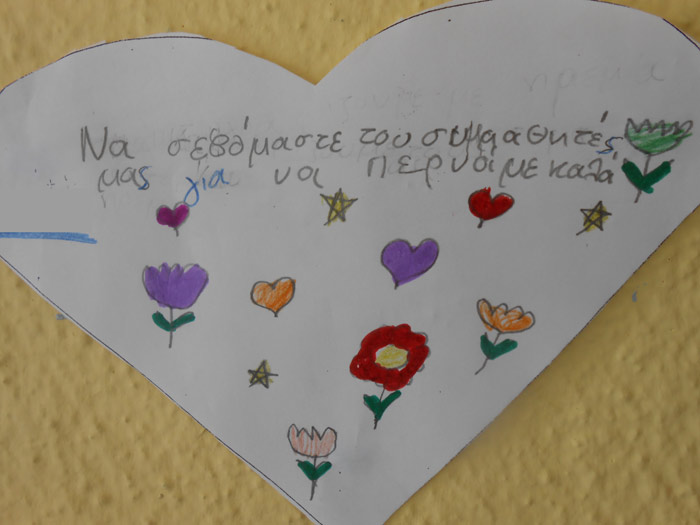 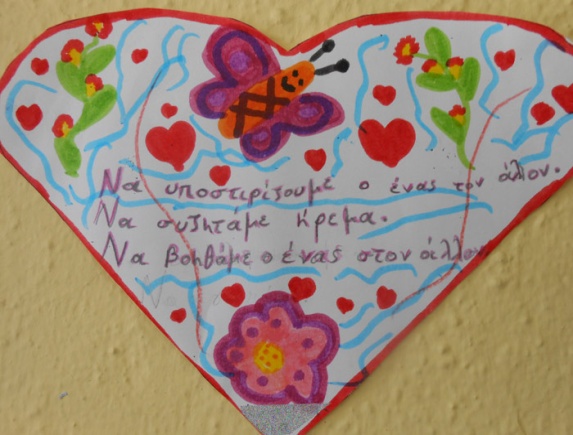 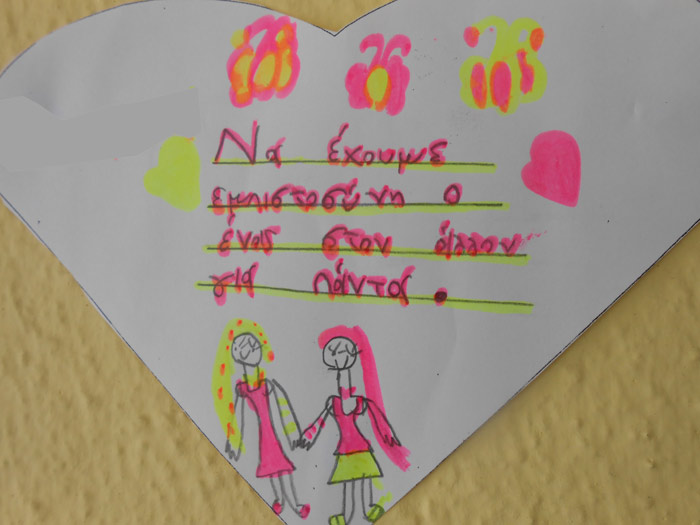 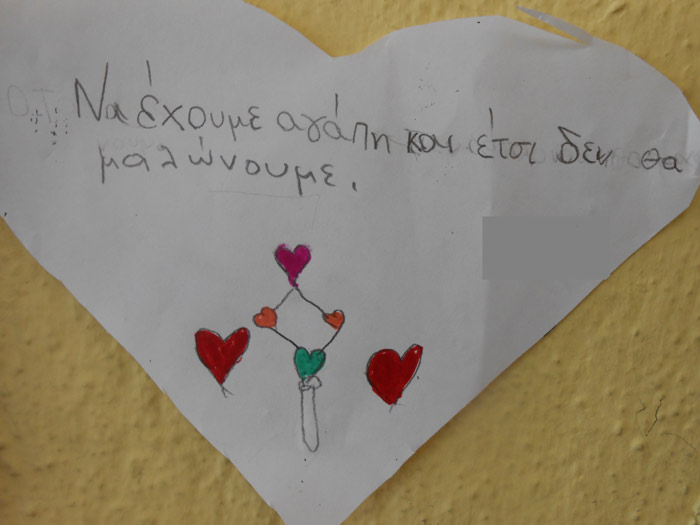 Αρμονική Συνύπαρξη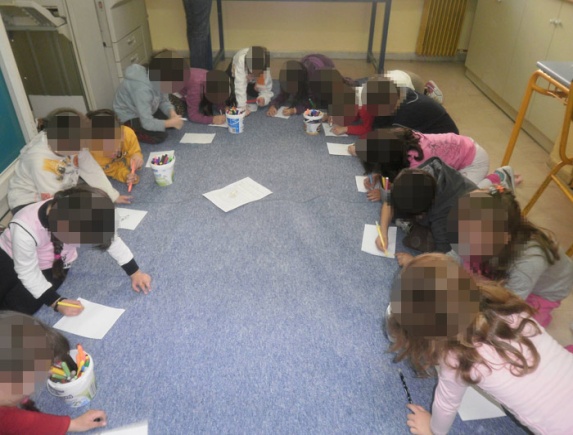 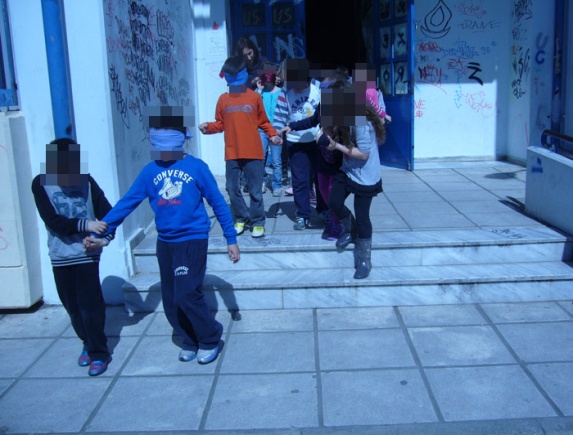 Ο Μαγικός Κύκλος και Άσκηση Εμπιστοσύνης στον Οδηγό Συμμαθητή